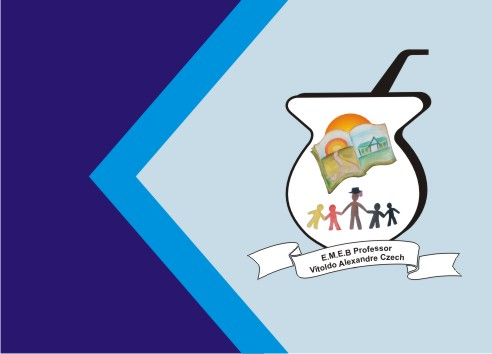 ATIVIDADE DE INGLÊS - 4º ANOCatanduvas, May 17th 2021Today is MondaySpelling bee - Concurso de ortografia/SoletrandoNa Apostila Aprende Brasil:Leia, ouça e repita o diálogo da atividade 1 da página 6.Leia, ouça e repita a pronúncia dos números até 60 na página 6. Copie os numbers no seu caderno. 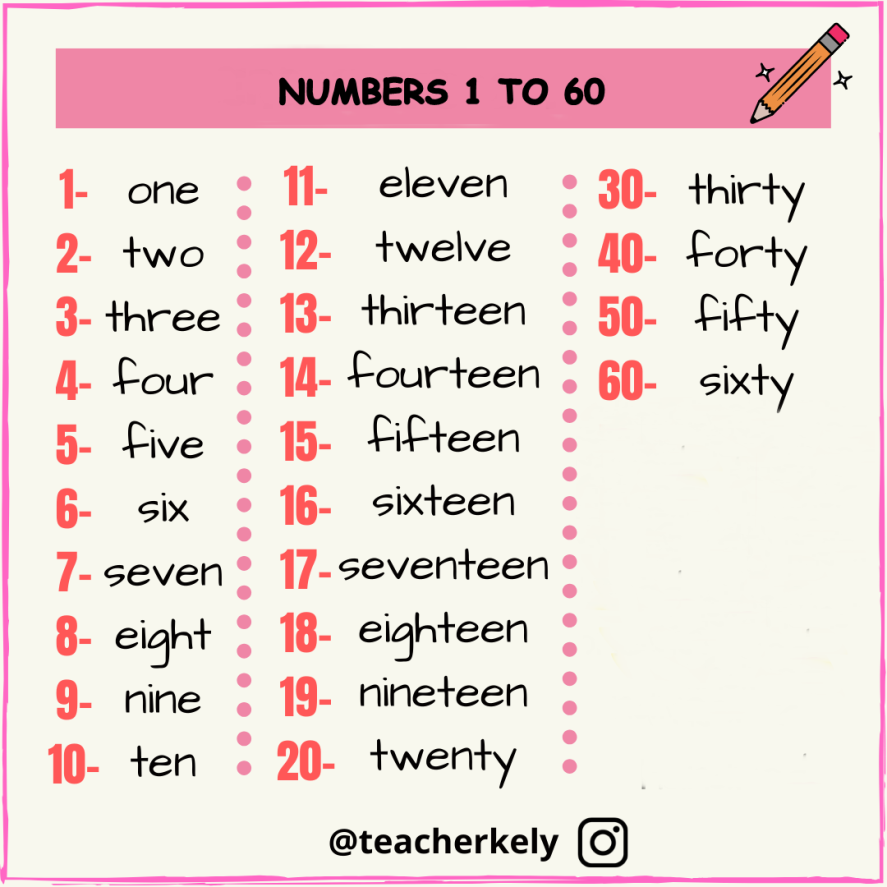 Por fim pratique o alfabeto soletrando alguns numbers.  RECADOS IMPORTANTES:Os áudios para a realização das atividades são enviados no grupo do WhatsApp.Cole as atividades no caderno de Inglês na ordem correta. Observe a data que está no início.